ΣΥΛΛΟΓΟΣ ΕΚΠΑΙΔΕΥΤΙΚΩΝ Π. Ε.                                Μαρούσι  5 – 4 – 2021                                                                                                                   ΑΜΑΡΟΥΣΙΟΥ                                                                                Αρ. Πρ.: 495 Ταχ. Δ/νση: Μαραθωνοδρόμου 54                                             Τ. Κ. 15124 Μαρούσι                                                            Τηλ.: 2108020788 Fax:2108020788                                                       Πληροφ.: Φ. Καββαδία 6932628101                                                                                    Email:syll2grafeio@gmail.com                                           Δικτυακός τόπος: http//: www.syllogosekpaideutikonpeamarousiou.grΠρος: ΤΑ ΜΕΛΗ ΤΟΥ ΣΥΛΛΟΓΟΥ ΜΑΣ                                                                                     Κοινοποίηση: Δ. Ο. Ε., Συλλόγους Εκπ/κών Π. Ε. της χώραςΘέμα: « Εφαρμογή της απόφασης της Δ.Ο.Ε. αναφορικά με τα δοτά υπηρεσιακά συμβούλια και την αποπομπή – διαγραφή από τα πρωτοβάθμια σωματεία και τη Δ.Ο.Ε. όσων συμμετέχουν σε αυτά». Το Δ.Σ. του Συλλόγου Εκπαιδευτικών Π. Ε.  Αμαρουσίου στην τακτική συνεδρίαση του, που πραγματοποιήθηκε στις 5 – 4 – 2021 αποφάσισε ομόφωνα τη διαγραφή των μελών του σωματείου μας που τοποθετήθηκαν κατόπιν αίτησής τους ως υπηρεσιακά μέλη στο Π.Υ.Σ.Π.Ε. Β΄ Αθήνας όπως αυτό συγκροτήθηκε στις 31 – 3 – 2021 από τον Περιφερειακό Διευθυντή Π. & Δ. Εκπαίδευσης Αττικής. «Το Δ.Σ. του Συλλόγου Εκπ/κών Π. Ε. Αμαρουσίου λαμβάνοντας υπόψη:• Το συντριπτικό ποσοστό 95% αποχής από τις ψευδοεκλογές με ηλεκτρονική ψηφοφορία της 7ης Νοεμβρίου 2020 για τα Υπηρεσιακά Συμβούλια, καθώς και τις παραιτήσεις πριν από τις εκλογές όλων των μελών των ψηφοδελτίων για ΠΥΣΠΕ/ΑΠΥΣΠΕ/ΚΥΣΠΕ. • Την συγκρότηση από τον Περιφερειακό Δ/ντη Π.& Δ. Εκπ/σης Αττικής του ΠΥΣΠΕ Β΄ Αθήνας και του ΑΠΥΣΠΕ Αττικής, αγνοώντας τις θέσεις του κλάδου και της Δ.Ο.Ε. για το θέμα. • Την απόφαση του Δ.Σ. της ΔΟΕ  με την οποία καλούσε:α) Τους «εκλεγμένους», που ανακοινώνει το Υπουργείο Παιδείας, να καταθέσουν τις παραιτήσεις τους, στη διάθεση του κλάδου.β) Τους συναδέλφους να μην υποβάλλουν αιτήσεις, ούτε για τις δύο θέσεις των διορισμένων μελών των υπηρεσιακών συμβουλίων και σε περίπτωση που ορισθούν από τη Διοίκηση να καταθέσουν τις παραιτήσεις τους και να απέχουν από τις συνεδριάσεις.γ) Τους Συλλόγους Εκπ/κών Π. Ε. να προχωρήσουν στη διαγραφή από τα μητρώα τους όσων δεν ακολουθήσουν τις αποφάσεις της Δ.Ο.Ε. και των τοπικών συλλόγων.• Την σχετική απόφαση του Δ.Σ. του Συλλόγου μας, με την οποία συντασσόμαστε με την ανωτέρω απόφαση της ΔΟΕ και προχωράμε στην εφαρμογή της.• Την υλοποίηση των αποφάσεων του Συλλόγου Εκπ/κών Π. Ε. Αμαρουσίου  και της ΔΟΕ από τους συναδέλφους, που παρουσιάστηκαν ως «εκλεγμένοι»,  για το δοτό συμβούλιο του ΠΥΣΠΕ Β΄ Αθήνας, οι οποίοι, ως όφειλαν σεβόμενοι τους συναδέλφους, κατέθεσαν άμεσα τις παραιτήσεις τους.Επισημαίνει στα μέλη του πως τα επονομαζόμενα «Υπηρεσιακά Συμβούλια», συμπεριλαμβανομένου του ΠΥΣΠΕ Β΄ Αθήνας είναι δοτά συμβούλια αποτελούμενα αποκλειστικά από διορισμένους με πολιτική απόφαση του ΥΠΑΙΘ. Ο κλάδος των εκπαιδευτικών δεν τα αναγνωρίζει ως συμβούλια ούτε αυτά, ούτε τις αποφάσεις τους. Το Υπουργείο Παιδείας με την παραπάνω επιλογή αφήνει πολιτικά απονομιμοποιημένες τις όποιες ενέργειες τους. Σε αυτό το πλαίσιο: 1. Τα διορισμένα μέλη οφείλουν να μην συμμετέχουν στις εν λόγω συνεδριάσεις. Για τον λόγο αυτό ο Σύλλογος Εκπ/κών Π. Ε. Αμαρουσίου προτίθεται να προκηρύσσει στάση εργασίας καλύπτοντας συνδικαλιστικά τα μέλη του κατά τη διάρκεια αυτών, εφόσον παραιτηθούν και δεν γίνει αποδεκτή η παραίτησή τους. Σε περίπτωση περικοπής στη μισθοδοσία των συγκεκριμένων συναδέλφων ο Σύλλογος, εφόσον το επιθυμούν, θα καλύπτει το εν λόγω ποσό. Ενδεχόμενη παρουσία τους σε συνεδρίαση συνεπάγεται την άμεση διαγραφή τους από το Μητρώο μελών του Συλλόγου μας και τη σχετική ενημέρωση της ΔΟΕ. 2. Όσοι ανακηρύχθηκαν από το ΥΠΑΙΘ ως «εκλεγμένοι» και στην περίπτωση του ΠΥΣΠΕ Β΄ Αθήνας έχουν παραιτηθεί, οφείλουν να μη συμμετέχουν στις συνεδριάσεις των δοτών υπηρεσιακών συμβουλίων. Ως εκ τούτου δεν θα πρέπει να νομιμοποιούν τις αποφάσεις του κοινοποιώντας στους συναδέλφους στοιχεία, που εκ της «θέσης» τους κατέχουν, αλλά να προωθούν πλήρη την ενημέρωση με όσα στοιχεία αυτή περιλαμβάνει στην διεύθυνση ηλεκτρονικού ταχυδρομείου του Συλλόγου Εκπ/κών Π. Ε. Αμαρουσίου. Την ευθύνη της ενημέρωσης των συναδέλφων αναλαμβάνει η Πρόεδρος και τα μέλη του  Δ.Σ. του Συλλόγου Εκπ/κών Π. Ε. Αμαρουσίου.Αποφασίζουμε με βάση το άρθρο 7  του καταστατικού του Συλλόγου Εκπ/κών Π. Ε. Αμαρουσίου  όπου αναφέρεται ρητά ότι: «Το Δ.Σ. μπορεί να διαγράψει μέλος του συλλόγου, που αποδεδειγμένα ενεργεί ενάντια στους σκοπούς του Συλλόγου, αρνείται να συμμορφωθεί με τις αποφάσεις της Γ. Σ. και του Δ.Σ. ή με οποιοδήποτε τρόπο εμποδίζει την πραγμάτωσή τους», να προβούμε στη διαγραφή οποιουδήποτε μέλους του σωματείου μας αποδεχτεί θέση ως διορισμένο μέλος του δοτού ΠΥΣΠΕ Β΄ Αθήνας Αποδεχόμαστε την παραίτηση από αναπληρωματικό μέλος του ΠΥΣΠΕ Β΄ Αθήνας, όταν κρίνονται θέματα επιλογής στελεχών εκπαίδευσης, που μας κοινοποιήθηκε (στάλθηκε στην Περιφερειακή Δ/νση Π.& Δ. Εκπ/σης Αττικής και κοινοποιήθηκε στο σωματείο μας) της  κας Σ. Ε., η οποία είναι μέλος του ΣΕΠΕ Αμαρουσίου.Την ανακοίνωση της μη εγγραφής της στο σωματείο, στην περίπτωση που το αιτηθεί (εφόσον κατέχει οργανική θέση σε σχολική μονάδα της περιοχής ευθύνης του σωματείου μας ούσα αποσπασμένη στην έδρα της Διεύθυνσης Π. Ε. Β΄ Αθήνας) στην κα Καλιακάτσου Ιωάννα, κλ. Π. Ε. 70 του 6ου Δημοτικού Σχολείου Κηφισιάς. Η κα Καλιακάτσου Ιωάννα μας δήλωσε κατόπιν  τηλεφωνικής μας επικοινωνία,  στην οποία της γνωστοποιήσαμε την απόφαση  της ΔΟΕ και του Σ.Ε.Π.Ε Αμαρουσίου και της ζητήθηκε να υποβάλει την παραίτησή της, έστω και τώρα, ότι δεν προτίθεται να παραιτηθεί από τη θέση του δοτού  αναπληρωματικού μέλους του ΠΥΣΠΕ Β΄ Αθήνας. Είναι πλέον οφθαλμοφανές ότι η ως άνω απόφαση φέρνει την κα Καλιακάτσου Ιωάννα αντιμέτωπη με τις αποφάσεις της ΔΟΕ και του σωματείου μας και δεν έχει καμία θέση πλέον στα σωματεία των εκπαιδευτικών.  Την προσωρινή αναστολή της ιδιότητας του μέλους του Συλλόγου Εκπ/κών Π. Ε. Αμαρουσίου για την Προϊσταμένη Εκπαιδευτικών Θεμάτων (αναπληρώτρια του Προέδρου στο ΠΥΣΠΕ Β΄ Αθήνας) κα Νίνου Βασιλική, κλ. ΠΕ 70, μέχρι να κοινοποιήσει την παραίτησή της από τη θέση της αναπληρώτριας του Προέδρου του ΠΥΣΠΕ Β΄ Αθήνας, στην οποία αυτοδίκαια και λόγω της θέσης της ορίστηκε, μέσα σε εύλογο χρονικό διάστημα. Σε αντίθετη περίπτωση θα βρεθούμε στη δυσάρεστη θέση να προβούμε στην οριστική διαγραφή της. Απαιτούμε :Την κατάργηση του άρθρου 22 του νόμου 4728/20 και της εφαρμοστικής Υ.Α. (Φ.350/52/139940), όπου ορίζεται η διεξαγωγή των εκλογών για την ανάδειξη αιρετών στα Υπηρεσιακά Συμβούλια με ηλεκτρονική ψηφοφορία.Την απόσυρση του νόμου 4763/2020 και του σχετικού άρθρου 123, που προβλέπει το διορισμό δοτών «εκπροσώπων» στα Υ. Σ.Την παράταση της θητείας των εκλεγμένων αιρετών, που έληξε στις 31 – 12 – 2020, μέχρις ότου υπάρξουν οι υγειονομικές συνθήκες που θα καταστήσουν ασφαλή τη διεξαγωγή των ζωντανών εκλογικών διαδικασιών.ΤΑ ΔΟΤΑ ΥΠΗΡΕΣΙΑΚΑ ΣΥΜΒΟΥΛΙΑ ΠΟΥ ΕΣΤΗΣΕ ΚΑΙ ΛΕΙΤΟΥΡΓΕΙ ΤΟ ΥΠΑΙΘ ΕΝΑΝΤΙΑ ΣΤΗ ΘΕΛΗΣΗ ΤΟΥ ΚΛΑΔΟΥ ΚΟΝΤΡΑ ΣΤΗ ΔΗΜΟΚΡΑΤΙΚΗ ΝΟΜΙΜΟΤΗΤΑ ΚΑΙ ΚΑΤΑΡΓΩΝΤΑΣ ΤΟ ΘΕΣΜΟ ΤΟΥ ΑΙΡΕΤΟΥ ΕΚΠΡΟΣΩΠΟΥ ΤΩΝ ΕΡΓΑΖΟΜΕΝΩΝ ΕΚΠΑΙΔΕΥΤΙΚΩΝ ΥΣΤΕΡΑ ΑΠΟ ΕΚΑΤΟ ΧΡΟΝΙΑ ΣΥΝΕΧΟΥΣ ΛΕΙΤΟΥΡΓΙΑΣ ΔΕΝ ΥΠΑΡΧΟΥΝ ΓΙΑ ΤΟΝ ΚΛΑΔΟ ΤΩΝ ΕΚΠΑΙΔΕΥΤΙΚΩΝ ΤΗΣ Π. Ε. ΚΑΙ ΔΕ ΘΑ ΓΙΝΟΥΝ ΠΟΤΕ ΑΠΟΔΕΚΤΑ. ΕΠΙΦΥΛΑΣΣΟΜΑΣΤΕ ΠΑΝΤΟΣ ΝΟΜΙΜΟΥ ΔΙΚΑΙΩΜΑΤΟΣ ΜΑΣ ΕΝΑΝΤΙ ΤΩΝ ΑΠΟΦΑΣΕΩΝ ΤΟΥΣ ΚΑΙ ΤΩΝ ΔΙΟΙΚΗΤΙΚΩΝ - ΠΟΙΝΙΚΩΝ ΕΥΘΥΝΩΝ ΠΟΥ ΕΧΟΥΝ ΤΑ ΜΕΛΗ ΤΟΥΣ ΑΠΟΦΑΣΙΖΟΝΤΑΣ ΕΝ ΠΛΗΡΗ ΝΟΜΙΚΟ ΚΑΙ ΗΘΙΚΟ ΚΕΝΟ.   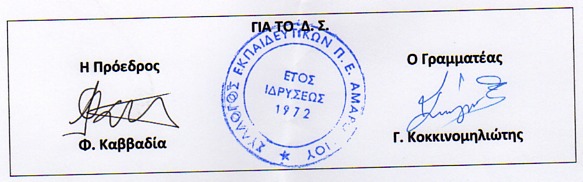 